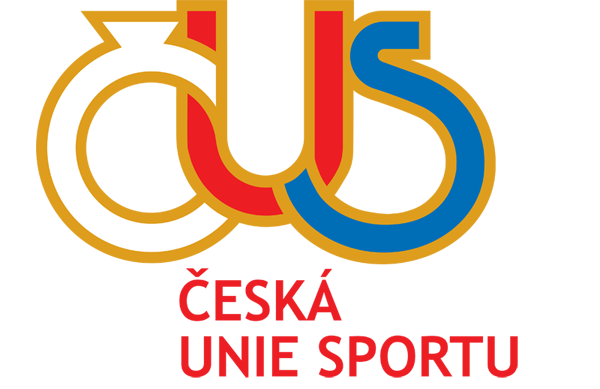 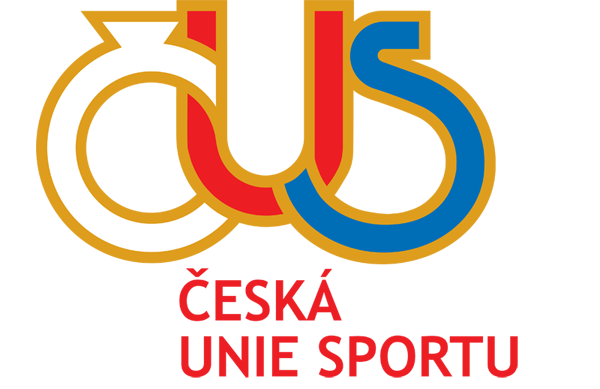 Pracovní předsednictvo :1.	Jednání valné hromady (dále VH) řídí pracovní předsednictvo, ke zvolení je třeba nadpoloviční většina hlasů přítomných delegátů2.	Pracovní předsednictvo určí ze svých členů řídícího valné hromady3.	Řídící vede jednání, uděluje a odnímá slovo jednotlivým delegátům a činí úkony potřebné 	k zajištění průběhu jednáníDelegáti valné hromady :1.	O záležitostech valné hromady jednají a o jejich závěrech rozhodují delegáti valné hromady. 	Delegáti svazů a delegáti TJ/SK jsou pověřeni mandátem své vysílající složky.2.	Každý delegát má právo vystoupit k projednávaným záležitostem a předkládat náměty a	připomínky. Délka diskusního příspěvku se stanovuje na 3 minuty, připomínka z místa na 	1 minutu. Diskutujícímu může řídící odebrat slovo pouze po předchozím upozornění a to vpřípadě, kdy překročil časový limit, nebo se zcela odchyluje od tématu, či hrubým způsobem uráží přítomné.3.	Delegát je povinen se zúčastnit hlasování VH a dbát pokynů řídícího, týkající se průběhu	Jednání.4.	Práva delegáta mají i přítomní členové VV OS ČUS a RK OS ČUS s výjimkou práva hlasování, pokud však nejsou současně delegáty TJ/SK nebo svazů.5.	Jednání VH OS ČUS se účastní i pozvaní hosté a mohou se souhlasem pracovního 	předsednictva vystoupit v diskusiC) Komise valné hromady :	Valná hromada volí :Mandátovou, volební a návrhovou komisi, které mají 3 členy.  Ke zvolení členů postačuje souhlas nadpoloviční většiny přítomných delegátů. Komise ze svého středu určí mluvčího, který přednáší zprávu komiseD) Usnesení valné hromady :VH je schopna se usnášet, je-li přítomna nadpoloviční většina delegátůValná hromada je usnášeníschopná za přítomnosti nadpoloviční většiny jejích účastníků s hlasem rozhodujícím. V případě, že 15 minut po plánovaném zahájení není přítomna nadpoloviční většina účastníků s hlasem rozhodujícím, je valná hromada usnášeníschopná v počtu přítomných K platnosti usnesení valné hromady je potřeba nadpoloviční většina přítomnýchO záležitosti, která nebyla uvedena v pozvánce jako bod programu jednání, lze jednat a rozhodnout o ní v případě, že s tím souhlasí alespoň 2/3 většina přítomných